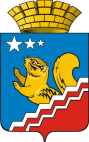 СВЕРДЛОВСКАЯ ОБЛАСТЬВОЛЧАНСКАЯ ГОРОДСКАЯ ДУМАСЕДЬМОЙ СОЗЫВШестое заседание (внеочередное)РЕШЕНИЕ № 77г. Волчанск                                                                                             от 25.11.2022 г.О замене дотаций на выравнивание бюджетной обеспеченности Волчанского городского округа дополнительным нормативом отчислений в бюджет Волчанского городского округа от налога на доходы физических лиц на 2023 год и плановый период 2024 и 2025 годовВ соответствии со статьей 138 Бюджетного кодекса Российской Федерации, руководствуясь Федеральным законом от 06.10.2003 года № 131-ФЗ «Об общих принципах организации местного самоуправления в Российской Федерации», Областным Законом от 15.07.2005 года № 70-ОЗ «О предоставлении отдельных межбюджетных трансфертов из областного бюджета и местных бюджетов в Свердловской области», Постановлением Правительства Свердловской области от 13.08.2014 года № 696-ПП «Об утверждении Порядка согласования с представительными органами муниципальных районов и городских округов, расположенных на территории Свердловской области, полной или частичной замены дотаций на выравнивание бюджетной обеспеченности муниципальных районов (городских округов) дополнительными нормативами отчислений в бюджеты муниципальных районов (городских округов) от налога на доходы физических лиц на очередной финансовый год и плановый период», ВОЛЧАНСКАЯ ГОРОДСКАЯ ДУМА РЕШИЛА: 1. Согласиться на полную или частичную замену дотаций на выравнивание бюджетной обеспеченности муниципальных районов (городских округов) дополнительным нормативом отчислений в бюджет Волчанского городского округа от налога на доходы физических лиц на 2023 год и плановый период 2024 и 2025 годов. 2. Решение Волчанской городской Думы от 29.07.2022 года № 40 «Об отказе замены дотаций на выравнивание бюджетной обеспеченности Волчанского городского округа дополнительным нормативом отчислений в бюджет Волчанского городского округа от налога на доходы физических лиц на 2023 год и плановый период 2024 и 2025 годов» считать утратившим силу.  3. Направить настоящее решение в Министерство финансов Свердловской области.  4. Опубликовать настоящее решение в информационном бюллетене  «Муниципальный Вестник» и разместить на официальном сайте Думы Волчанского городского округа в сети Интернет http://duma-volchansk.ru.5. Контроль исполнения настоящего решения возложить на председателя Волчанской городской Думы Пермякова А.Ю. и исполняющего обязанности главы Волчанского городского округа Бородулину И.В.Исполняющий обязанности главы Волчанского городского округа                                     И.В. Бородулина             Председатель              Волчанской городской Думы                                                                   А.Ю. Пермяков